PŘIHLÁŠKA K ODBĚRU TEPELNÉ ENERGIEŽADATELODBĚRNÉ MÍSTO    Číslo účtu: …………………………………………………………………………….    Způsob úhrady      převodní příkaz		             inkasní příkaz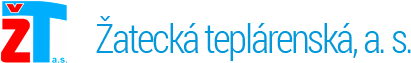 VÁŠ VYHŘÁTÝ DOMOV -  NÁŠ SPOLEČNÝ CÍL.NAŠE TEPLO SE VÁM MUSÍ VYPLATIT.Příjmení, jméno/ firma (vč. právní formy):Příjmení, jméno/ firma (vč. právní formy):RČ/IČO:DIČ:Ulice:Číslo pop. / č. parc.:Obec:PSČ:E-mail:Telefon:Adresa a název odběrného místa:Adresa a název odběrného místa:Předpokládaný termín zahájení vytápění:Současný způsob vytápění:Současný způsob ohřevu teplé vody:Umístění zdroje tepla UT:Umístění zdroje tepla TV:Odhad roční spotřeby energie pro UT a VT v GJ